REPÉRAGEEntoure dans les pyramides les mots demandés.                                 les noms d'animaux                                                                     les noms de fruits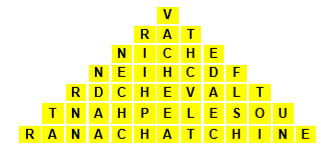 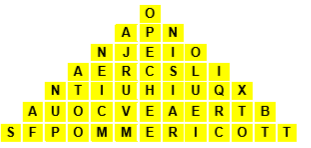                              Les noms de véhicules                                                                   les noms de vêtements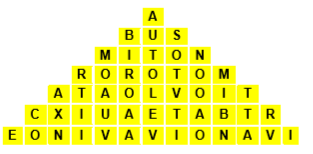 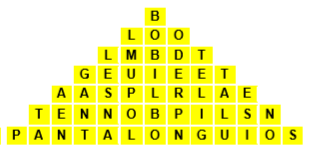 